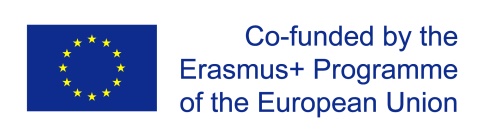 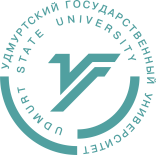 ФГБОУ ВО «УДМУРТСКИЙ ГОСУДАРСТВЕННЫЙ УНИВЕРСИТЕТ»СОЮЗ НАУЧНЫХ И ИНЖЕНЕРНЫХ ОБЩЕСТВЕННЫХ ОТДЕЛЕНИЙ УР Грантовая программа «Jean Monnet Modules» в рамках «Erasmus+»институт социальных коммуникацийОТДЕЛЕНИЕ  ФИЛОСОФОВ УРОО «СНИОО»Уважаемые коллеги!Приглашаем принять участие во Всероссийской научной конференции с международным участием «Европейский опыт инновационной культуры и отношений интеллектуальной собственности: коммуникативные аспекты»14-15 июня 2019гРабота конференции будет проводиться по 4 секциям: 1. Европейский и отечественный опыт формирования инновационной культуры: коммуникативные аспекты. 2. Инновационные англоязычные СМИ в Евросоюзе: роль и функции.3. Европейский и отечественный опыт исследования интеллектуальной собственности в коммуникативной деятельности.4. Коммуникативная культура в многоязычной текстовой реальности ЕС и РФ.Вопросы, заявки и материалы конференции можно высылать до 5 апреля 2019 г. по адресу: simposium2009@mail.ru . Конференция предполагает очное участие.Конференция проводится в рамках реализации проекта, в том числе для диссеминации результатов, как заключительное мероприятие проекта.Целью данного мероприятия является распространение европейского опыта формирования инновационной культуры и исследований интеллектуальной собственности в коммуникативной деятельности в сравнительном анализе с отечественным опытом в данной сфере, подведение итогов, обсуждение и диссеминация результатов внедрения образовательного модуля «Европейский опыт инновационной культуры и отношений интеллектуальной собственности: коммуникативные аспекты» в УдГУ.Конференция состоится 14-15 июня 2019г. Для участия в конференции необходимо:1. Подать заявку на участие (форма заявки – см. Приложение 1) и текст статьи (требования к оформлению статьи – см. Приложение 2).2. Назвать файлы рекомендуем следующим образом: "Фамилия-город.doc". Например, "Иванов-Глазов.doc ". Если в течение 10 рабочих дней Вы не получили подтверждение  о получении электронных материалов и о результатах их рассмотрения, ОБЯЗАТЕЛЬНО свяжитесь по электронной почте с организаторами конференции.Контактные лица: д.ф.н. И.А. Латыпов; к.и.н. О.В. Меншатова.e-mail: simposium2009@mail.ruПроезд, проживание и питание осуществляется за счёт отправляющей стороны. Приложение 1 – Форма заявкиЗаявка заполняется каждым участником конференции (в случае авторского коллектива – одна заявка на коллектив).1. Сведения об авторе(ах) в отдельном файле:1.1. Фамилия, имя, отчество (полностью)1.2. Ученая степень, ученое звание1.3. Страна, город; место работы, учебы1.4. Должность (факультет/институт, кафедра, курс - для студентов)1.5. Почтовый адрес с указанием индекса1.6. Телефон (служебный и домашний) с указанием кода города1.7. Телефон мобильный1.8. E-mail1.9. Научный руководитель (для студентов магистратуры, аспирантов: фамилия, имя, отчество, ученая степень, ученое звание научного руководителя).1.10. Название статьи. 1.11. Название направления конференции.2. Текст научной статьи, оформленной согласно указанным ниже требованиям:Организационный комитет оставляет за собой право на редакцию материалов или отказ от публикации в случае несоответствия материалов тематике конференции и несоблюдения требованиям оформления.Авторы представляемых материалов должны внимательно вычитать текст и обеспечить научный уровень и логику изложения материала. Материал будет приниматься при наличии заполненного лицензионного договора с автором об «Опубликовании Произведения в Издательстве УдГУ и размещении в электронной библиотеке» (См. «регистрация» на сайте http://conf.udsu.ru/ )Приложение 2 - Требования к оформлению статейТекстовый редактор – Word.Формат – А4Поля:  со всех сторон.Шрифт – Times New Roman.Размер шрифта – 12.Межстрочный интервал – 1.Абзацный отступ – 1,25.Ориентация – книжная, без простановки страниц, без переносов, постраничные ссылки не допускаются.УДК (см., например: http://teacode.com/online/udc/)Краткая аннотация статьи (на русском и английском языке).Ключевые слова и фразы (не менее 5; на русском и английском языке, - Keywords).Фамилия, имя, отчество автора(ов) (жирным шрифтом), полное название представляемой организации (вуза), сведения о научном руководителе (для аспирантов и магистрантов), e-mail (курсивом) – по левому краю, строчными буквами (на русском и английском языке).указать имя редактора и переводчика (с его согласия) можно сразу после автораНазвание статьи – оформляется полужирным начертанием прописными буквами, выравнивание – посередине (на русском и английском языке).Текст статьи – выравнивание по ширине.Фамилии и инициалы авторов пишутся раздельно – М. В. Ломоносов (в статье), Петров С. Н. (в списке литературы).Ссылки в тексте оформляются по следующему образцу: [2, с. 29], [4, с. 10; 6, с. 18], [2], [7, д. . 21]. Ссылки при обзорах могут оформляться следующим образом: [1, 2], [1–4].Список литературы (на языке оригинала), оформленный согласно ГОСТ 7.0.5.2008, приводится в конце статьи в виде нумерованного списка в порядке появления ссылки в тексте.Объем статьи до 9 страниц (для магистрантов – 3-5 страниц).Требования к оформлению статей на английском языке предъявляются те же, только:- нет дублирования информации на русском языке;- в списке литературы русскоязычные источники приводятся в транслитерации.Образец оформления статьи – на следующей странице.УДК 316.774(470+4)(045) Латыпов Ильдар Абдулхаевич, Доктор философских наук, ИСК, профессор кафедры истории, теории и практики социальных коммуникаций ФГБОУ ВО «УдГУ» Россия, г. Ижевск Latypov Ildar A. Udmurt State University Russia, Izhevsk О МУЛЬТИФРАКТАЛЬНОСТИ СЕТЕВЫХ МЕДИАКОММУНИКАЦИЙ В ЕС И РФ: СОЦИАЛЬНО-ТЕОРЕТИЧЕСКИЙ АСПЕКТ ON MULTIFRACTALITY OF NETWORKING MEDIACOMMUNICATIONS IN THE EUROPEAN UNION AND RUSSIA: SOCIAL-THEORETICAL ASPECTАннотация………..Abstract………….Ключевые слова: ……………………………………………………………Keywords: ……………………………………………………………………….[текст] [текст] [текст] [текст] [текст] [текст] [текст] [текст] [текст] [текст] [текст] [текст] [текст]Список литературы1. Латыпов И. А. Фрактальность рекурсивной сети информационно-коммуникационных отношений// Сборник научных статей «Актуальные тенденции социальных коммуникаций: история и современность». Ижевск, 2013. С. 149-152. 2. Мандельброт, Б. Фрактальная геометрия природы. М.: Институт компьютерных исследований; Ижевск: Регулярная и хаотическая динамика, 2010. 656 с.3. https://vk.com/priisc (Дата посещения: 28.11.2018).